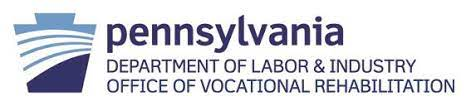 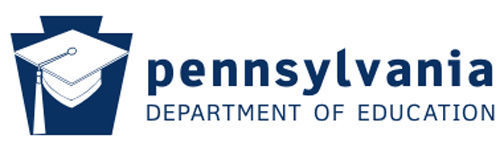 1ro de marzo de 2021A las partes interesadasCon entusiasmo compartido el Departamento de Educación de Pensilvania, Oficina de Educación Especial (BSE, por sus siglas en ingles) y el Departamento del Trabajo e Industria (OVR, por sus siglas en inglés) de Pensilvania, están contento de anunciar la finalización del Memorando de Entendimiento (MOU, por sus siglas en inglés) revisado.  La revisión del MOU es un producto de la colaboración continua entre ambas agencias para fortalecer las alianzas entre agencias y mejorar los resultados de la transición para los alumnos con discapacidades en el Commonwealth.  La Ley de Educación para Individuos con Discapacidades (IDEA, por sus siglas en inglés) y la Ley de Rehabilitación de 1973, enmendada por Título IV de la Ley de Innovación y Oportunidad Laboral (Ley de Rehabilitación) requiere coordinación y colaboración entre OVR y BSE. La Ley de Rehabilitación también requiere OVR que colabore con BSE para proveer o concertar servicios de transición preliminar al empleo para los estudiantes con discapacidad.      Los fundamentos del MOU se derivan de las metas fundamentales y valores del IDEA y la Ley de Rehabilitación.  Las agencias intentan proporcionar a los alumnos con discapacidad acceso continuo a servicios y apoyo para lograr sus metas de transición.El MOU enfatiza la colaboración entre OVR y BSE delineando las funciones y responsabilidades claves de cada agencia. BSE y OVR reconocen que la alianza activa y colaborativa entre OVR, escuelas y familias es beneficial para los alumnos con discapacidades.     OVR y BSE están actualmente trabajando con padres y jóvenes interesado para desarrollar las herramientas del MOU y una serie de seminarios en líneas para apoyar las metas estatales del MOU. Estos recursos también ayudaran las escuelas, familias y otras agencias u organizaciones establecer y edificar alianza que mejoren los resultados de transición para alumnos con discapacidades. Una vez publicado las herramientas y los seminarios en línea se podrán acceder en el:  https://tinyurl.com/EDOVR Esperamos fortalecer las alianzas para mejorar los resultados de transición que aseguran a los alumnos con discapacidad ser proveído de oportunidades significativa que aumente al máximo su independencia y autosuficiencia en su comunidad y los preparen para un empleo competitivo integrado. Sinceramente, Shannon Austin M.S., director ejecutivo de la Oficina de Rehabilitación Vocacional Carole L. Clancy, Directora de la Oficina de Educación Especial 